Publicado en Madrid el 01/10/2018 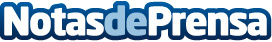 ACEMA y la Comunidad de Madrid firman un convenio de asesoramiento técnico para las empresas del sectorLas empresas que participen en esta iniciativa contarán con Asistencia Técnica. El objetivo es favorecer la Profesionalización del sector
Datos de contacto:Isabel Tierraseca917818090Nota de prensa publicada en: https://www.notasdeprensa.es/acema-y-la-comunidad-de-madrid-firman-un_1 Categorias: Madrid Recursos humanos http://www.notasdeprensa.es